Case Study – {Apprentice Name} – {Qualification} Apprentice Summary Quote from Apprentice - “{Apprentice Quote}“ Quote from Employer - “{Employer Quote}“ The Victorian Apprenticeship Recovery Package (VARP) provides 300 young people aged 15 to 24 with an opportunity to work for a minimum of 12 months while completing an accredited traineeship or apprenticeship. VARP aims to increase the participation of disadvantaged young people in the workforce, while assisting communities to meet future skill and employment needs.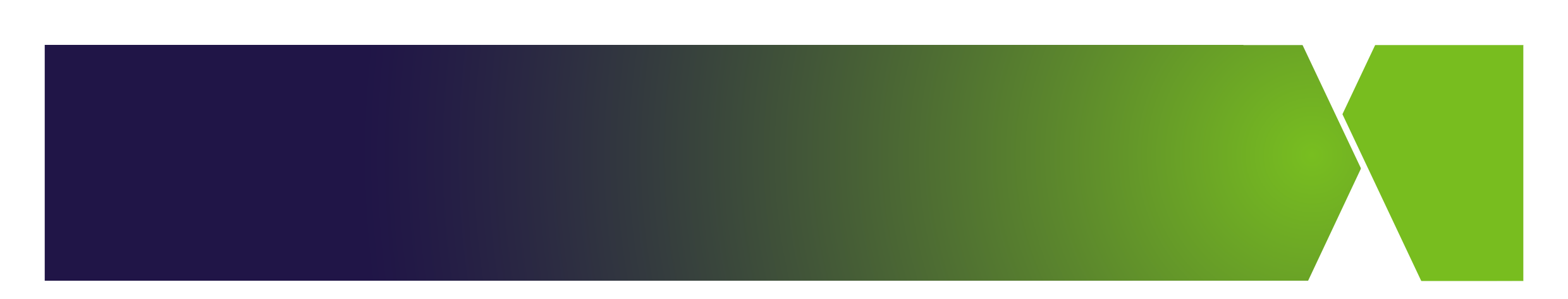 The recorded images taken today may be used in Victorian Government publications. The Department of Jobs, Precincts and Regions (the Department) takes your privacy seriously and understands that images of you are personal information consistent with the Privacy and Data Protection Act 2014. By signing this form, you consent to the Victorian Government freely using your image (including photographic and video recording of you) without requiring any personal compensation or remuneration. You also relinquish and waive any current or future rights you may have in connection with the images.Please read this authorisation carefully before giving your consent for images of you to be used. Your privacy is important to us, so please let us know if you do not want your image used.Consent agreementI waive any right to inspect or approve the finished product, or any material in which the Department may eventually use the images and I acknowledge that these may be altered, distorted or blurred for design purposes. The Department may provide the images to me and I shall be entitled to use these images for my own purposes.I understand that if I wish to withdraw or restrict this consent, it will be my responsibility to inform the Strategic Communications Division at the Department of Jobs, Precincts and Regions by telephone on (03) 9208 3333.I agree and consent to the Victorian Government, its employees, agents and/or anyone legitimately acting on behalf of the Department copying, displaying and distributing my image or likeness using any form of media for publicity, marketing, advertising and promotional purposes in relation to the Department’s initiatives or projects or other work which must be for a public purpose, and do so on the following conditions:Project: ________________________________________________________________________
Location: _______________________________________________________________________
Date: _________________________________Please tick the box next to one statement below to indicate your authorisation and consent: ☐ 	The Department of Jobs, Precincts and Regions and/or other Victorian Government departments and agencies may use my image in printed and electronic materials related to the above project and may store my image(s)/clips for possible future use in other projects for public purposes.OR☐ 	The Department of Jobs, Precincts and Regions and/or other Victorian Government departments and agencies may use my image in printed and electronic materials related to the above project, but cannot use them for different projects or purposes without making reasonable efforts to contact me to gain my express permission.Participant detailsFull name (please print): ______________________________________________________________________
Name of parent/legal guardian:  _______________________________________________________________
(if participant is under 18 years of age): __________________________________________________________________________________________The participant is of Aboriginal or Torres Strait Islander descent (please tick box if this applies): ☐Address: __________________________________________________________________________________
__________________________________________________________________________________________Phone: ___________________________
Email: ____________________________AuthorisationParticipant’s signature (or signature of parent/legal guardian): ______________________________________PrivacyAll personal information collected, used and stored by the Department of Jobs, Precincts and Regions (on behalf of the Victorian Government) is subject to the Privacy and Data Protection Act 2014.For further information, please visit: djpr.vic.gov.au/privacyNameSuburbRegionDate CommencedEmployerIndustryOccupationQualificationYear LevelTraining Provider